Tha seo na thuairisgeul air an dreuchd mar a tha i an-dràsta. Tha e na chleachdadh àbhaisteach a bhith ag ath-sgrùdadh thuairisgeulan obrach bho àm gu àm feuch a bheil iad iomchaidh airson na h-obrach mar a tha i aig an àm, agus gus atharraichean a shealltainn a rinneadh no a tha gam moladh.Tuairisgeul ObrachTuairisgeul Obrach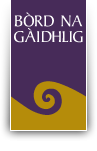 Dreuchd:Neach-taice GnìomhaNeach-taice GnìomhaFo Stiùir: Ceann nan Seirbheisean CorporraCeann nan Seirbheisean CorporraStèidhichte:Taigh a’ Ghlinne Mhòir, Inbhir NisTaigh a’ Ghlinne Mhòir, Inbhir NisCo-theacsa’S e Buidheann Phoblach Neo-roinneil Ghnìomhach a th’ ann am Bòrd na Gàidhlig (am Bòrd) a chaidh a stèidheachadh fo Achd na Gàidhlig (Alba) 2005. ’S e a’ phrìomh bhuidheann ann an Alba le uallach airson leasachaidhean Gàidhlig a chur air adhart agus gus comhairle a thoirt do Mhinistearan na h-Alba air cùisean Gàidhlig, a’ gabhail a-steach foghlam na Gàidhlig.’S e àrd-amas a’ Bhùird, gum bi a’ Ghàidhlig air a faicinn is air a cluinntinn gu làitheil air feadh Alba, chun na h-ìre ’s gum bi i air a h-aithneachadh fad is farsaing mar phàirt bunaiteach de bheatha muinntir na h-Alba agus mar chànan prìseil a tha a’ cur ri cultar is eaconamaidh na dùthcha.Tha tòrr de dh’obair a’ Bhùird co-cheangailte ri bhith a’ dealbh Plana Cànain Nàiseanta Gàidhlig agus a’ cumail sùil air coileanadh a’ phlana sin, bidh e cuideachd a’ cuideachadh le bhith dealbh nam Planaichean Gàidhlig aig Ùghdarrasan Poblach agus le bhith a’ sgrùdadh coileanadh nam planaichean sin.Tha Bòrd na Gàidhlig ag obair gus Gàidhlig a chur air adhart ann an co-bhuinn ri Riaghaltas na h-Alba, Ùghdarrasan Ionadail, Buidhnean Poblach, buidhnean com-pàirteach, agus coimhearsnachdan. Sa Phlana Cànain Nàiseanta Ghàidhlig 2018-23 ’s e ionnsachadh aon de na trì prìomh raointean leasachaidh, agus tha na cothroman is dùbhlain a th’ ann a thaobh a bhith a’ toirt fàs air foghlam is ionnsachadh na Gàidhlig air am mìneachadh gu soilleir sa Phlana.Tha dleastanasan foghlaim reachdail air Bòrd na Gàidhlig fo Achd na Gàidhlig (Alba) 2005 agus fo Achd an Fhoghlaim (Alba) 2016.Is e dreuchd ùr a tha seo anns an sgioba Seirbheisean Corporra.  A chionn gum bithear ag obair gu dlùth còmhla ris a’ Cheannard agus an Sgioba Stiùiridh, tha an dreuchd cunntachail don Cheannard agus tha an riaghladh-loidhne bho latha gu latha ga dhèanamh le Ceann nan Seirbheisean Corporra. Is e dreuchd thrang, bhrosnachail a tha seo sam feumar sgilean èifeachdach ann an anailis, conaltradh agus riaghladh pròiseict. Tha obair thar-sgioba riatanach, gu h-àraidh leis a’ Mhanaidsear Oifis.  Is e a’ phrìomh dhleastanas a bhith a’ lìbhrigeadh  seirbheis taice phroifeiseanta don Cheannard agus an Sgioba Stiùiridh  a’ gabhail a-steach; deasachadh phàipearan ullachaidh, frithealadh do choinneamhan a’ gabhail a-steach ullachadh chlàran-gnothaich, obair-ceangail agus a’ co-òrdanach fiosrachadh,  sgrìobhadh litrichean, a’ co-òrdanadh aithisgean, conaltradh eadar an Sgioba Stiùiridh  agus luchd-obrach, os-sealladh air cùisean corporra air an làraich-lìn, agus taic pròiseict is rianachd san fharsaingeachd.   Prìomh Dhleastansan agus CunntalachdCo-òrdanachadh obair an Sgioba Stiùiridh, lìbhrigeadh seirbheis taice is conaltraidh èifeachdach, a tha a’ gabhail a-steach  Rianachd an Sgioba Stiùiridh : Taic rianachd do choinneaman an Sgioba Stiùiridh, a’ gabhail a-steach co-òrdanachadh leabhraichean-latha, cur ri chèile agus sgaoileadh aithisgean, pàipearan, sgrìobhadh agus sgaoileadh geàrr-chunntasan choinneamhan agus cumail chlàran choinneamhan mar phàirt den phròiseas riaghlaidh. Bidh seo cuideachd a’ gabhail a-steach co-òrdanachadh fiosrachadh agus aithisgean a tha a’ marasgladh coileanadh na buidhne agus a’ leantainn air gnìomhan agus molaidhean sam bith a thig a-mach às na coinneamhan gus dèanamh cinnteach gun tèid co-dhùnaidhean a thoirt gu buil.Eagrachadh choinneamhan is thachartasan:  coinneamhan is tachartasan taobh a-staigh/taobh a-muigh a chur air dòigh às leth a’ Cheannaird agus an Sgioba Stiùiridh, a’ gabhail a-steach sgrìobhadh chlàran-gnothaich, phàipearan ullachaidh, co-òrdanachadh luchd-compàirt agus fiosrachadh, agus iar-sgrùdadh choinneamhan.Freagairtean co-chomhairleachaidh: Co-òrdanachadh agus dreachdadh fhreagairtean co-chomhairleachaidh, a’ gabhail a-steach deasachadh stuthan ullachaidh aig àrd-inbhe agus litrichean do luchd-ùidh.Tionail Dàta: Diofar dhleastanasan dàta is rannsachaidh a choileanadh a rèir feumalachdan an Sgioba Stiùiridh  a’ cuideachadh le slatan-tomhais agus lèirmheasan coileanaidh, a’ gabhail a-steach cruinneachadh agus sgrùdadh dàta.Taic don Cheannard: Dèanamh cinnteach gu bheil ùine a’ Cheannaird air a riaghladh ann an dòigh dhealbhaichte agus èifeachdach, a’ dèanamh cinnteach gu bheil an ùine aca air a riarachadh do phrìomhachasan gu h-iomchaidh agus gu bheil am fòcas fad-ùine air a chumail suas. Tha seo a’ toirt a-steach a bhith a’ riaghladh mìosachan a’ Cheannaird, a’ cumail sùil air agus a’ riaghladh a’ bhogsa puist aca gu cunbhalach tron latha, a’ tiomnadh far a bheil sin iomchaidh às leth a’ Cheannaird agus a’ dèanamh iar-sgrùdadh mar a thig feum air.Riaghladh Leabhar-latha:  A’ riaghladh agus a’ co-òrdanachadh leabhraichean-latha an Sgioba Stiùiridh  gus am feum as fheàrr a dhèanamh den ùine a tha ri fhaighinn. Sealltainn air adhart gu cunbhalach gus riatanasan, cùisean no cothroman sam bith san àm ri teachd fhaicinn agus fiosrachadh seachdaineil a thoirt don Cheannard agus an Sgioba Stiùiridh.Dèiligeadh ri litrichean anns a h-uile cruth (cuid dhiubh a tha air leth dìomhair): A’ rèiteachadh fhreagairtean mar a bhios iomchaidh às leth a’ Cheannaird agus an Sgioba Stiùiridh.Taic don Chathraiche: ag obair gu dlùth leis a’ Mhanaidsear Oifis gus dèanamh cinnteach gum bi gnìomhan làitheil a’ ruith gu rèidh far am bi iad ag eadar-obrachadh le dleastanasan a’ Cheannaird, an Sgioba Stiùiridh  agus a’ Chathraiche.Taic làraich-lìn:  Ag ùrachadh fiosrachadh corporra air làrach-lìn Bhòrd na Gàidhlig.Dèanamh ghnìomhan is dleastanasan eile mar a bhios riatanach a rèir ìre is dreuchd.BUADHAN PEARSANTA Teisteanasan agus EòlasEòlas air a bhith a’ toirt làn raon de thaic gnìomha do Cheannard, Àrd Sgioba Riaghlaidh agus/no BòrdAir oideachadh gu ìre HND no trèanadh sgilean barantaichte buntainneachEòlas air a bhith ag obair san roinn phoblaichFios, Sgilean, ComasanDeatamachSgilean conaltraidh sgrìobhte agus labhairteach sàr-mhath, a’ gabhail a-steach còmhradh agus sgrìobhadh gu fileanta ann an Gàidhlig agus Beurla.Sgilean eagrachaidh agus rianachd sàr-mhath, le ìrean àrda de phongalachd agus aire air mion-fhiosrachadh, a bharrachd air litearrachd didseatach a’ gabhail a-steach prìomh phasganan MS Office (Excel, PowerPoint)Comas a bhith ag obair air do cheann fhèin agus gun feum an-còmhnaidh air  stiùireadh dìreach, le dòigh-obrach for-ghnìomhach gus dèanamh cinnteach gu bheil taic do fheumalachdan a’ Cheannaird agus an Sgioba Stiùiridh  air a shùileachadh ro làimh, air ullachadh agus air a thoirt seachad ann an deagh àm.Sgilean sàr-mhath a thaobh dealbhadh agus co-òrdanachadh pròiseict, le comas air pasganan obrach, agus tachartasan agus coinneamhan àrd-ìre, a phlanadh agus a chur air dòigh.Sgilean agus breithneachadh sàr-mhath a thaobh eagrachadh agus stiùireadh ùine gus prìomhachas èifeachdach a thoirt do mhòr-uallach obrach a tha an dà chuid freagairteach agus for-ghnìomhach. Sgilean eadar-phearsanta sàr-mhath agus comas a bhith a’ conaltradh gu h-èifeachdach agus le misneachd aig gach ìre a-staigh agus a-muigh.Comas dearbhte a thaobh dìomhaireachd agus cùram.Eòlas air a bhith a’ leasachadh shiostaman airson chlàran dealanach agus siostaman riaghlaidh sgrìobhainnean.Tuigse air raon-dleastanais, prìomhachasan agus prionnsapalan obrachaidh Bhòrd na GàidhligFeumailEòlas air SharePoint no siostaman rianachd sgrìobhainnean agus faidhlidh eile.Sgilean iomchaidh a thaobh geàrr-chunntasan choinneamhan a ghabhail agus comas clàr pongail ullachadh de chòmhraidhean aig coinneamhan.Tuigse bhunasach air pròiseasan solarachaidh agus cuid de dh’eòlas air dèiligeadh ri gnothaichean ionmhais.Co-theacsa’S e Buidheann Phoblach Neo-roinneil Ghnìomhach a th’ ann am Bòrd na Gàidhlig (am Bòrd) a chaidh a stèidheachadh fo Achd na Gàidhlig (Alba) 2005. ’S e a’ phrìomh bhuidheann ann an Alba le uallach airson leasachaidhean Gàidhlig a chur air adhart agus gus comhairle a thoirt do Mhinistearan na h-Alba air cùisean Gàidhlig, a’ gabhail a-steach foghlam na Gàidhlig.’S e àrd-amas a’ Bhùird, gum bi a’ Ghàidhlig air a faicinn is air a cluinntinn gu làitheil air feadh Alba, chun na h-ìre ’s gum bi i air a h-aithneachadh fad is farsaing mar phàirt bunaiteach de bheatha muinntir na h-Alba agus mar chànan prìseil a tha a’ cur ri cultar is eaconamaidh na dùthcha.Tha tòrr de dh’obair a’ Bhùird co-cheangailte ri bhith a’ dealbh Plana Cànain Nàiseanta Gàidhlig agus a’ cumail sùil air coileanadh a’ phlana sin, bidh e cuideachd a’ cuideachadh le bhith dealbh nam Planaichean Gàidhlig aig Ùghdarrasan Poblach agus le bhith a’ sgrùdadh coileanadh nam planaichean sin.Tha Bòrd na Gàidhlig ag obair gus Gàidhlig a chur air adhart ann an co-bhuinn ri Riaghaltas na h-Alba, Ùghdarrasan Ionadail, Buidhnean Poblach, buidhnean com-pàirteach, agus coimhearsnachdan. Sa Phlana Cànain Nàiseanta Ghàidhlig 2018-23 ’s e ionnsachadh aon de na trì prìomh raointean leasachaidh, agus tha na cothroman is dùbhlain a th’ ann a thaobh a bhith a’ toirt fàs air foghlam is ionnsachadh na Gàidhlig air am mìneachadh gu soilleir sa Phlana.Tha dleastanasan foghlaim reachdail air Bòrd na Gàidhlig fo Achd na Gàidhlig (Alba) 2005 agus fo Achd an Fhoghlaim (Alba) 2016.Is e dreuchd ùr a tha seo anns an sgioba Seirbheisean Corporra.  A chionn gum bithear ag obair gu dlùth còmhla ris a’ Cheannard agus an Sgioba Stiùiridh, tha an dreuchd cunntachail don Cheannard agus tha an riaghladh-loidhne bho latha gu latha ga dhèanamh le Ceann nan Seirbheisean Corporra. Is e dreuchd thrang, bhrosnachail a tha seo sam feumar sgilean èifeachdach ann an anailis, conaltradh agus riaghladh pròiseict. Tha obair thar-sgioba riatanach, gu h-àraidh leis a’ Mhanaidsear Oifis.  Is e a’ phrìomh dhleastanas a bhith a’ lìbhrigeadh  seirbheis taice phroifeiseanta don Cheannard agus an Sgioba Stiùiridh  a’ gabhail a-steach; deasachadh phàipearan ullachaidh, frithealadh do choinneamhan a’ gabhail a-steach ullachadh chlàran-gnothaich, obair-ceangail agus a’ co-òrdanach fiosrachadh,  sgrìobhadh litrichean, a’ co-òrdanadh aithisgean, conaltradh eadar an Sgioba Stiùiridh  agus luchd-obrach, os-sealladh air cùisean corporra air an làraich-lìn, agus taic pròiseict is rianachd san fharsaingeachd.   Prìomh Dhleastansan agus CunntalachdCo-òrdanachadh obair an Sgioba Stiùiridh, lìbhrigeadh seirbheis taice is conaltraidh èifeachdach, a tha a’ gabhail a-steach  Rianachd an Sgioba Stiùiridh : Taic rianachd do choinneaman an Sgioba Stiùiridh, a’ gabhail a-steach co-òrdanachadh leabhraichean-latha, cur ri chèile agus sgaoileadh aithisgean, pàipearan, sgrìobhadh agus sgaoileadh geàrr-chunntasan choinneamhan agus cumail chlàran choinneamhan mar phàirt den phròiseas riaghlaidh. Bidh seo cuideachd a’ gabhail a-steach co-òrdanachadh fiosrachadh agus aithisgean a tha a’ marasgladh coileanadh na buidhne agus a’ leantainn air gnìomhan agus molaidhean sam bith a thig a-mach às na coinneamhan gus dèanamh cinnteach gun tèid co-dhùnaidhean a thoirt gu buil.Eagrachadh choinneamhan is thachartasan:  coinneamhan is tachartasan taobh a-staigh/taobh a-muigh a chur air dòigh às leth a’ Cheannaird agus an Sgioba Stiùiridh, a’ gabhail a-steach sgrìobhadh chlàran-gnothaich, phàipearan ullachaidh, co-òrdanachadh luchd-compàirt agus fiosrachadh, agus iar-sgrùdadh choinneamhan.Freagairtean co-chomhairleachaidh: Co-òrdanachadh agus dreachdadh fhreagairtean co-chomhairleachaidh, a’ gabhail a-steach deasachadh stuthan ullachaidh aig àrd-inbhe agus litrichean do luchd-ùidh.Tionail Dàta: Diofar dhleastanasan dàta is rannsachaidh a choileanadh a rèir feumalachdan an Sgioba Stiùiridh  a’ cuideachadh le slatan-tomhais agus lèirmheasan coileanaidh, a’ gabhail a-steach cruinneachadh agus sgrùdadh dàta.Taic don Cheannard: Dèanamh cinnteach gu bheil ùine a’ Cheannaird air a riaghladh ann an dòigh dhealbhaichte agus èifeachdach, a’ dèanamh cinnteach gu bheil an ùine aca air a riarachadh do phrìomhachasan gu h-iomchaidh agus gu bheil am fòcas fad-ùine air a chumail suas. Tha seo a’ toirt a-steach a bhith a’ riaghladh mìosachan a’ Cheannaird, a’ cumail sùil air agus a’ riaghladh a’ bhogsa puist aca gu cunbhalach tron latha, a’ tiomnadh far a bheil sin iomchaidh às leth a’ Cheannaird agus a’ dèanamh iar-sgrùdadh mar a thig feum air.Riaghladh Leabhar-latha:  A’ riaghladh agus a’ co-òrdanachadh leabhraichean-latha an Sgioba Stiùiridh  gus am feum as fheàrr a dhèanamh den ùine a tha ri fhaighinn. Sealltainn air adhart gu cunbhalach gus riatanasan, cùisean no cothroman sam bith san àm ri teachd fhaicinn agus fiosrachadh seachdaineil a thoirt don Cheannard agus an Sgioba Stiùiridh.Dèiligeadh ri litrichean anns a h-uile cruth (cuid dhiubh a tha air leth dìomhair): A’ rèiteachadh fhreagairtean mar a bhios iomchaidh às leth a’ Cheannaird agus an Sgioba Stiùiridh.Taic don Chathraiche: ag obair gu dlùth leis a’ Mhanaidsear Oifis gus dèanamh cinnteach gum bi gnìomhan làitheil a’ ruith gu rèidh far am bi iad ag eadar-obrachadh le dleastanasan a’ Cheannaird, an Sgioba Stiùiridh  agus a’ Chathraiche.Taic làraich-lìn:  Ag ùrachadh fiosrachadh corporra air làrach-lìn Bhòrd na Gàidhlig.Dèanamh ghnìomhan is dleastanasan eile mar a bhios riatanach a rèir ìre is dreuchd.BUADHAN PEARSANTA Teisteanasan agus EòlasEòlas air a bhith a’ toirt làn raon de thaic gnìomha do Cheannard, Àrd Sgioba Riaghlaidh agus/no BòrdAir oideachadh gu ìre HND no trèanadh sgilean barantaichte buntainneachEòlas air a bhith ag obair san roinn phoblaichFios, Sgilean, ComasanDeatamachSgilean conaltraidh sgrìobhte agus labhairteach sàr-mhath, a’ gabhail a-steach còmhradh agus sgrìobhadh gu fileanta ann an Gàidhlig agus Beurla.Sgilean eagrachaidh agus rianachd sàr-mhath, le ìrean àrda de phongalachd agus aire air mion-fhiosrachadh, a bharrachd air litearrachd didseatach a’ gabhail a-steach prìomh phasganan MS Office (Excel, PowerPoint)Comas a bhith ag obair air do cheann fhèin agus gun feum an-còmhnaidh air  stiùireadh dìreach, le dòigh-obrach for-ghnìomhach gus dèanamh cinnteach gu bheil taic do fheumalachdan a’ Cheannaird agus an Sgioba Stiùiridh  air a shùileachadh ro làimh, air ullachadh agus air a thoirt seachad ann an deagh àm.Sgilean sàr-mhath a thaobh dealbhadh agus co-òrdanachadh pròiseict, le comas air pasganan obrach, agus tachartasan agus coinneamhan àrd-ìre, a phlanadh agus a chur air dòigh.Sgilean agus breithneachadh sàr-mhath a thaobh eagrachadh agus stiùireadh ùine gus prìomhachas èifeachdach a thoirt do mhòr-uallach obrach a tha an dà chuid freagairteach agus for-ghnìomhach. Sgilean eadar-phearsanta sàr-mhath agus comas a bhith a’ conaltradh gu h-èifeachdach agus le misneachd aig gach ìre a-staigh agus a-muigh.Comas dearbhte a thaobh dìomhaireachd agus cùram.Eòlas air a bhith a’ leasachadh shiostaman airson chlàran dealanach agus siostaman riaghlaidh sgrìobhainnean.Tuigse air raon-dleastanais, prìomhachasan agus prionnsapalan obrachaidh Bhòrd na GàidhligFeumailEòlas air SharePoint no siostaman rianachd sgrìobhainnean agus faidhlidh eile.Sgilean iomchaidh a thaobh geàrr-chunntasan choinneamhan a ghabhail agus comas clàr pongail ullachadh de chòmhraidhean aig coinneamhan.Tuigse bhunasach air pròiseasan solarachaidh agus cuid de dh’eòlas air dèiligeadh ri gnothaichean ionmhais.Co-theacsa’S e Buidheann Phoblach Neo-roinneil Ghnìomhach a th’ ann am Bòrd na Gàidhlig (am Bòrd) a chaidh a stèidheachadh fo Achd na Gàidhlig (Alba) 2005. ’S e a’ phrìomh bhuidheann ann an Alba le uallach airson leasachaidhean Gàidhlig a chur air adhart agus gus comhairle a thoirt do Mhinistearan na h-Alba air cùisean Gàidhlig, a’ gabhail a-steach foghlam na Gàidhlig.’S e àrd-amas a’ Bhùird, gum bi a’ Ghàidhlig air a faicinn is air a cluinntinn gu làitheil air feadh Alba, chun na h-ìre ’s gum bi i air a h-aithneachadh fad is farsaing mar phàirt bunaiteach de bheatha muinntir na h-Alba agus mar chànan prìseil a tha a’ cur ri cultar is eaconamaidh na dùthcha.Tha tòrr de dh’obair a’ Bhùird co-cheangailte ri bhith a’ dealbh Plana Cànain Nàiseanta Gàidhlig agus a’ cumail sùil air coileanadh a’ phlana sin, bidh e cuideachd a’ cuideachadh le bhith dealbh nam Planaichean Gàidhlig aig Ùghdarrasan Poblach agus le bhith a’ sgrùdadh coileanadh nam planaichean sin.Tha Bòrd na Gàidhlig ag obair gus Gàidhlig a chur air adhart ann an co-bhuinn ri Riaghaltas na h-Alba, Ùghdarrasan Ionadail, Buidhnean Poblach, buidhnean com-pàirteach, agus coimhearsnachdan. Sa Phlana Cànain Nàiseanta Ghàidhlig 2018-23 ’s e ionnsachadh aon de na trì prìomh raointean leasachaidh, agus tha na cothroman is dùbhlain a th’ ann a thaobh a bhith a’ toirt fàs air foghlam is ionnsachadh na Gàidhlig air am mìneachadh gu soilleir sa Phlana.Tha dleastanasan foghlaim reachdail air Bòrd na Gàidhlig fo Achd na Gàidhlig (Alba) 2005 agus fo Achd an Fhoghlaim (Alba) 2016.Is e dreuchd ùr a tha seo anns an sgioba Seirbheisean Corporra.  A chionn gum bithear ag obair gu dlùth còmhla ris a’ Cheannard agus an Sgioba Stiùiridh, tha an dreuchd cunntachail don Cheannard agus tha an riaghladh-loidhne bho latha gu latha ga dhèanamh le Ceann nan Seirbheisean Corporra. Is e dreuchd thrang, bhrosnachail a tha seo sam feumar sgilean èifeachdach ann an anailis, conaltradh agus riaghladh pròiseict. Tha obair thar-sgioba riatanach, gu h-àraidh leis a’ Mhanaidsear Oifis.  Is e a’ phrìomh dhleastanas a bhith a’ lìbhrigeadh  seirbheis taice phroifeiseanta don Cheannard agus an Sgioba Stiùiridh  a’ gabhail a-steach; deasachadh phàipearan ullachaidh, frithealadh do choinneamhan a’ gabhail a-steach ullachadh chlàran-gnothaich, obair-ceangail agus a’ co-òrdanach fiosrachadh,  sgrìobhadh litrichean, a’ co-òrdanadh aithisgean, conaltradh eadar an Sgioba Stiùiridh  agus luchd-obrach, os-sealladh air cùisean corporra air an làraich-lìn, agus taic pròiseict is rianachd san fharsaingeachd.   Prìomh Dhleastansan agus CunntalachdCo-òrdanachadh obair an Sgioba Stiùiridh, lìbhrigeadh seirbheis taice is conaltraidh èifeachdach, a tha a’ gabhail a-steach  Rianachd an Sgioba Stiùiridh : Taic rianachd do choinneaman an Sgioba Stiùiridh, a’ gabhail a-steach co-òrdanachadh leabhraichean-latha, cur ri chèile agus sgaoileadh aithisgean, pàipearan, sgrìobhadh agus sgaoileadh geàrr-chunntasan choinneamhan agus cumail chlàran choinneamhan mar phàirt den phròiseas riaghlaidh. Bidh seo cuideachd a’ gabhail a-steach co-òrdanachadh fiosrachadh agus aithisgean a tha a’ marasgladh coileanadh na buidhne agus a’ leantainn air gnìomhan agus molaidhean sam bith a thig a-mach às na coinneamhan gus dèanamh cinnteach gun tèid co-dhùnaidhean a thoirt gu buil.Eagrachadh choinneamhan is thachartasan:  coinneamhan is tachartasan taobh a-staigh/taobh a-muigh a chur air dòigh às leth a’ Cheannaird agus an Sgioba Stiùiridh, a’ gabhail a-steach sgrìobhadh chlàran-gnothaich, phàipearan ullachaidh, co-òrdanachadh luchd-compàirt agus fiosrachadh, agus iar-sgrùdadh choinneamhan.Freagairtean co-chomhairleachaidh: Co-òrdanachadh agus dreachdadh fhreagairtean co-chomhairleachaidh, a’ gabhail a-steach deasachadh stuthan ullachaidh aig àrd-inbhe agus litrichean do luchd-ùidh.Tionail Dàta: Diofar dhleastanasan dàta is rannsachaidh a choileanadh a rèir feumalachdan an Sgioba Stiùiridh  a’ cuideachadh le slatan-tomhais agus lèirmheasan coileanaidh, a’ gabhail a-steach cruinneachadh agus sgrùdadh dàta.Taic don Cheannard: Dèanamh cinnteach gu bheil ùine a’ Cheannaird air a riaghladh ann an dòigh dhealbhaichte agus èifeachdach, a’ dèanamh cinnteach gu bheil an ùine aca air a riarachadh do phrìomhachasan gu h-iomchaidh agus gu bheil am fòcas fad-ùine air a chumail suas. Tha seo a’ toirt a-steach a bhith a’ riaghladh mìosachan a’ Cheannaird, a’ cumail sùil air agus a’ riaghladh a’ bhogsa puist aca gu cunbhalach tron latha, a’ tiomnadh far a bheil sin iomchaidh às leth a’ Cheannaird agus a’ dèanamh iar-sgrùdadh mar a thig feum air.Riaghladh Leabhar-latha:  A’ riaghladh agus a’ co-òrdanachadh leabhraichean-latha an Sgioba Stiùiridh  gus am feum as fheàrr a dhèanamh den ùine a tha ri fhaighinn. Sealltainn air adhart gu cunbhalach gus riatanasan, cùisean no cothroman sam bith san àm ri teachd fhaicinn agus fiosrachadh seachdaineil a thoirt don Cheannard agus an Sgioba Stiùiridh.Dèiligeadh ri litrichean anns a h-uile cruth (cuid dhiubh a tha air leth dìomhair): A’ rèiteachadh fhreagairtean mar a bhios iomchaidh às leth a’ Cheannaird agus an Sgioba Stiùiridh.Taic don Chathraiche: ag obair gu dlùth leis a’ Mhanaidsear Oifis gus dèanamh cinnteach gum bi gnìomhan làitheil a’ ruith gu rèidh far am bi iad ag eadar-obrachadh le dleastanasan a’ Cheannaird, an Sgioba Stiùiridh  agus a’ Chathraiche.Taic làraich-lìn:  Ag ùrachadh fiosrachadh corporra air làrach-lìn Bhòrd na Gàidhlig.Dèanamh ghnìomhan is dleastanasan eile mar a bhios riatanach a rèir ìre is dreuchd.BUADHAN PEARSANTA Teisteanasan agus EòlasEòlas air a bhith a’ toirt làn raon de thaic gnìomha do Cheannard, Àrd Sgioba Riaghlaidh agus/no BòrdAir oideachadh gu ìre HND no trèanadh sgilean barantaichte buntainneachEòlas air a bhith ag obair san roinn phoblaichFios, Sgilean, ComasanDeatamachSgilean conaltraidh sgrìobhte agus labhairteach sàr-mhath, a’ gabhail a-steach còmhradh agus sgrìobhadh gu fileanta ann an Gàidhlig agus Beurla.Sgilean eagrachaidh agus rianachd sàr-mhath, le ìrean àrda de phongalachd agus aire air mion-fhiosrachadh, a bharrachd air litearrachd didseatach a’ gabhail a-steach prìomh phasganan MS Office (Excel, PowerPoint)Comas a bhith ag obair air do cheann fhèin agus gun feum an-còmhnaidh air  stiùireadh dìreach, le dòigh-obrach for-ghnìomhach gus dèanamh cinnteach gu bheil taic do fheumalachdan a’ Cheannaird agus an Sgioba Stiùiridh  air a shùileachadh ro làimh, air ullachadh agus air a thoirt seachad ann an deagh àm.Sgilean sàr-mhath a thaobh dealbhadh agus co-òrdanachadh pròiseict, le comas air pasganan obrach, agus tachartasan agus coinneamhan àrd-ìre, a phlanadh agus a chur air dòigh.Sgilean agus breithneachadh sàr-mhath a thaobh eagrachadh agus stiùireadh ùine gus prìomhachas èifeachdach a thoirt do mhòr-uallach obrach a tha an dà chuid freagairteach agus for-ghnìomhach. Sgilean eadar-phearsanta sàr-mhath agus comas a bhith a’ conaltradh gu h-èifeachdach agus le misneachd aig gach ìre a-staigh agus a-muigh.Comas dearbhte a thaobh dìomhaireachd agus cùram.Eòlas air a bhith a’ leasachadh shiostaman airson chlàran dealanach agus siostaman riaghlaidh sgrìobhainnean.Tuigse air raon-dleastanais, prìomhachasan agus prionnsapalan obrachaidh Bhòrd na GàidhligFeumailEòlas air SharePoint no siostaman rianachd sgrìobhainnean agus faidhlidh eile.Sgilean iomchaidh a thaobh geàrr-chunntasan choinneamhan a ghabhail agus comas clàr pongail ullachadh de chòmhraidhean aig coinneamhan.Tuigse bhunasach air pròiseasan solarachaidh agus cuid de dh’eòlas air dèiligeadh ri gnothaichean ionmhais.Fiosrachadh a BharrachdFoillseachadh Alba:Mar phàirt de Bhun-ìrean Tèarainteachd Riaghaltas na h-Alba, cuiridh Bòrd na Gàidhlig dearbhadh le Foillseachadh Alba air dòigh do gach neach-iarrtais soirbheachail.Ceann-latha airson iarrtasan:Bu chòir am foirm tagraidh agad agus fiosrachadh air sgrùdadh co-ionannachd a chur le post-d gu corporra@gaidhlig.scot ro 12.00 air Dihaoine 11 Dàmhair 2019Ceann-latha agus àite airson nan agallamhan:Dimàirt 22 Dàmhair 2019, Inbhir NisÌre & Tuarastal         Ìre B1 (£24,580- £27,515 gach bliadhna)  Mar as trice tòisichidh luchd-inntrigidh ùr aig a’ phuing as lugha den raon pàighidh le dreuchdan maireannach airidh air adhartas bliadhnail, le ùmhlachd do phoileasaidh Bhòrd na Gàidhlig.                                           Fiosrachadh a BharrachdFoillseachadh Alba:Mar phàirt de Bhun-ìrean Tèarainteachd Riaghaltas na h-Alba, cuiridh Bòrd na Gàidhlig dearbhadh le Foillseachadh Alba air dòigh do gach neach-iarrtais soirbheachail.Ceann-latha airson iarrtasan:Bu chòir am foirm tagraidh agad agus fiosrachadh air sgrùdadh co-ionannachd a chur le post-d gu corporra@gaidhlig.scot ro 12.00 air Dihaoine 11 Dàmhair 2019Ceann-latha agus àite airson nan agallamhan:Dimàirt 22 Dàmhair 2019, Inbhir NisÌre & Tuarastal         Ìre B1 (£24,580- £27,515 gach bliadhna)  Mar as trice tòisichidh luchd-inntrigidh ùr aig a’ phuing as lugha den raon pàighidh le dreuchdan maireannach airidh air adhartas bliadhnail, le ùmhlachd do phoileasaidh Bhòrd na Gàidhlig.                                           Fiosrachadh a BharrachdFoillseachadh Alba:Mar phàirt de Bhun-ìrean Tèarainteachd Riaghaltas na h-Alba, cuiridh Bòrd na Gàidhlig dearbhadh le Foillseachadh Alba air dòigh do gach neach-iarrtais soirbheachail.Ceann-latha airson iarrtasan:Bu chòir am foirm tagraidh agad agus fiosrachadh air sgrùdadh co-ionannachd a chur le post-d gu corporra@gaidhlig.scot ro 12.00 air Dihaoine 11 Dàmhair 2019Ceann-latha agus àite airson nan agallamhan:Dimàirt 22 Dàmhair 2019, Inbhir NisÌre & Tuarastal         Ìre B1 (£24,580- £27,515 gach bliadhna)  Mar as trice tòisichidh luchd-inntrigidh ùr aig a’ phuing as lugha den raon pàighidh le dreuchdan maireannach airidh air adhartas bliadhnail, le ùmhlachd do phoileasaidh Bhòrd na Gàidhlig.                                           Cùmhnant:Is e dreuchd 18-mìosan a tha seoIs e dreuchd 18-mìosan a tha seoBuannachdan:Bidh gach neach-obrach le cùmhnant stèidhichte, no cùmhnant sealach a mhaireas 3 mìosan no nas fhaide, a’ dol nam ball de Sgeama Peinnsein Comhairle na Gàidhealtachd, mura h-iarr iad gun ballrachd a ghabhail.Dh’fhaodadh gum faigh sibh taic le bhith a’ dèanamh imrich a rèir na cheadaicheas poileasaidhean Bhòrd na Gàidhlig.Bidh gach neach-obrach le cùmhnant stèidhichte, no cùmhnant sealach a mhaireas 3 mìosan no nas fhaide, a’ dol nam ball de Sgeama Peinnsein Comhairle na Gàidhealtachd, mura h-iarr iad gun ballrachd a ghabhail.Dh’fhaodadh gum faigh sibh taic le bhith a’ dèanamh imrich a rèir na cheadaicheas poileasaidhean Bhòrd na Gàidhlig.Bu chòir do thagraichean airson na dreuchd seo toirt fa-near:Is dòcha gum feumar siubhal bho àm gu àm san dreuchd seo, agus is dòcha fuireach oidhche air falbh bhon dachaigh.Aig amannan thèid iarraidh air an neach-dreuchd a bhith ag obair taobh a-muigh uairean bunaiteach ma bhios feum air agus/no a bhith an làthair aig coinneamhan anmoch san fheasgar no aig an deireadh-sheachdain.Bu chòir do thagraichean airson na dreuchd seo toirt fa-near:Is dòcha gum feumar siubhal bho àm gu àm san dreuchd seo, agus is dòcha fuireach oidhche air falbh bhon dachaigh.Aig amannan thèid iarraidh air an neach-dreuchd a bhith ag obair taobh a-muigh uairean bunaiteach ma bhios feum air agus/no a bhith an làthair aig coinneamhan anmoch san fheasgar no aig an deireadh-sheachdain.Bu chòir do thagraichean airson na dreuchd seo toirt fa-near:Is dòcha gum feumar siubhal bho àm gu àm san dreuchd seo, agus is dòcha fuireach oidhche air falbh bhon dachaigh.Aig amannan thèid iarraidh air an neach-dreuchd a bhith ag obair taobh a-muigh uairean bunaiteach ma bhios feum air agus/no a bhith an làthair aig coinneamhan anmoch san fheasgar no aig an deireadh-sheachdain.